Ad hoc Booking Form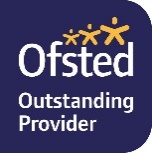 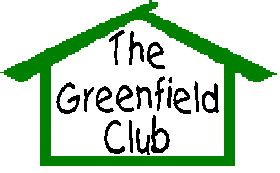 Month: Jan 2020Please tick your requested sessions & make payment immediatelyFor staff use only:Ad hoc Booking FormMonth: Feb 2019Please tick your requested sessions & make payment immediatelyFor staff use only:Ad hoc Booking FormMonth: March 2020Please tick your requested sessions & make payment immediatelyFor staff use only:Date:Breakfast Club (£4.65)After School Club (£10.95)Mon 6th Inset Day for Elm Park – please use a Jan2020 holiday Club booking formInset Day for Elm Park – please use a Jan2020 holiday Club booking formTues 7th Weds 8th Thurs 9th  Fri 10th Monday 13th Tuesday 14th Wednesday 15th Thursday 16th Friday 17thMonday 20thTuesday 21st Wednesday 22nd Thursday 23rd  Friday 24th  Monday 27th Tuesday 28thWednesday 29thThursday 30thFriday 31st Exact dates TBC, not all Inset Days added currently Exact dates TBC, not all Inset Days added currently Exact dates TBC, not all Inset Days added currently Name/s of Children:Date/s of Birth:Name of parent/carer:Home Address:Email address:Telephone number:Please circle payment type:BACSChildcare VouchersCash (exact amount)ChequeSignature:Date:InvoicedRegistersDate:Breakfast Club (£4.65)After School Club (£10.95)Monday 3rd Tuesday 4th Wednesday 5th Thursday 6th Friday 7th  Monday 10thTuesday 11thWednesday 12thThursday 13thFriday 14thFriday 14th end of term – Exact Feb Hol Club dates TBCMon 17th – Fri 21st likely Friday 14th end of term – Exact Feb Hol Club dates TBCMon 17th – Fri 21st likely Monday 24th Tuesday 25th  Wednesday 26th Thursday 27th Friday 28th Name/s of Children:Date/s of Birth:Name of parent/carer:Home Address:Email address:Telephone number:Please circle payment type:BACSChildcare VouchersCash (exact amount)ChequeSignature:Date:InvoicedRegistersDate:Breakfast Club (£4.65)After School Club (£10.95)Mon 2nd Tues 3rd  Weds 4th  Thurs 5th  Fri 6th Monday 9th Tuesday 10th Wednesday 11th Thursday 12th Friday 13thMonday 16th Tuesday 17th  Wednesday 18th  Thursday 19th Friday 20th Monday 23rd Tuesday 24th  Wednesday 25th Thursday 26thFriday 27th Monday 30th Tuesday 31st  Name/s of Children:Date/s of Birth:Name of parent/carer:Home Address:Email address:Telephone number:Please circle payment type:BACSChildcare VouchersCash (exact amount)ChequeSignature:Date:InvoicedRegisters